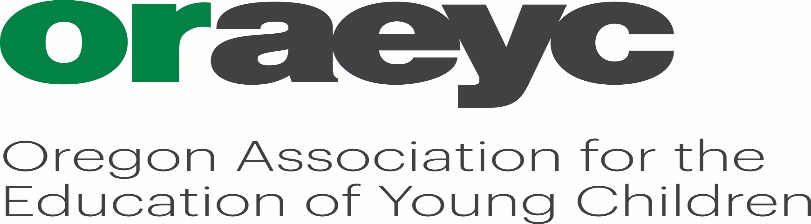 Mind in the Making Information & Registration FormWhere:  	Virtual Zoom sessions (8 sessions)When:		Thursday evenings 6:00-8:30pm (Jan. 20- March 10)		January 20th & 27th		February 3rd, 10th, 17th, & 24th		March 3rd & 10thCost:		$200.00 for current ORAEYC members                                                    						$ 230.00 For Community Members 		$270.00 for Cohort & NAEYC Standard Membership                   This cohort qualifies for Betty Gray Leadership Cohort scholarship funding of $100.00. You must first establish Cohort Scholarship eligibility with OCCD at PSU.  This class may also be taken for 2 SOU college course credit (undergraduate or graduate) for an additional fee (and additional assignments). Information at first class. Cut Along Dotted Line and Return with Payment                                  …………………………………………………………………………………………………………………………………………………Mind in the Making Cohort Training- One form per person please. Make additional copies as neededName: ____________________________________     Center/Program: __________________________Address: __________________________________________________________________________                                                                                                                                                                             City                                  State                           ZipEmail: __________________________________     Preferred Phone: ______________________________Payment:  For Credit Card payments- call 503-496-3991 or Mail your payment with Registration Form_____   $200.00 Current NAEYC/ORAEYC Member____   $270.00   NAEYC/ORAEYC Membership & Cohort____   $230.00 Community Member_____ I have included my Betty Gray Advanced Cohort Acceptance Letter ____   I am interested in SOU credit Make checks payable to ORAEYC or PO Number: ___________/ Organization: _____________________Mail Registration, Betty Gray Acceptance Letter and Payments to:                                                                                                 ORAEYC P.O. Box 60 Gladstone, OR. 97027 or fax to 503-496-0520                                                                               or email to sara@oregonaeyc.org   Questions? Call 503-496-3991